FUNCIONALIDADES EN GONG REPORTE QUE DAN ERROR1- GENERAR UNA PESTAÑA: Al intentar generar la pestaña Matriz da errorhttp://medicusmundi.gor.gestionaongd.es/medicusmundi/proyectos/3/informes/245/pestanyas/generarinforme/24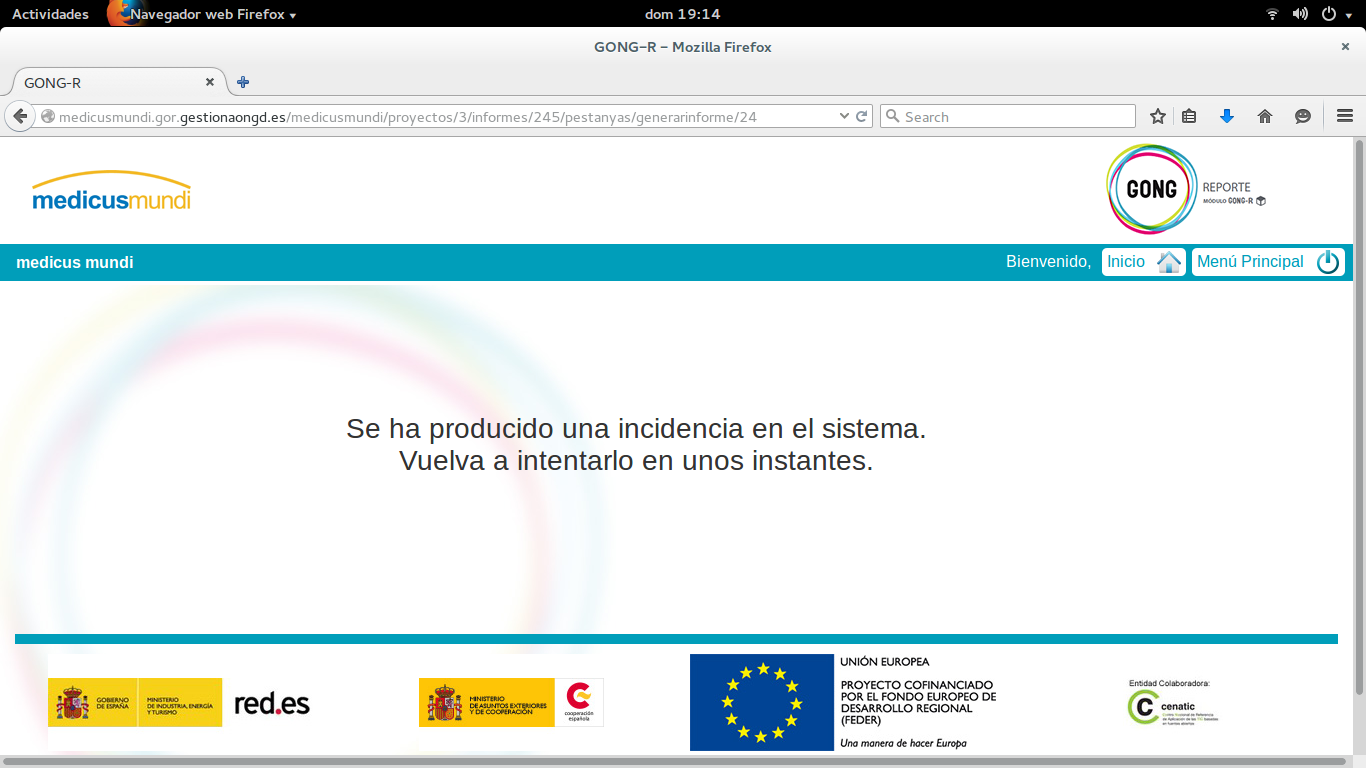 HAY PESTAÑAS QUE GENERA Y OTRAS QUE NO EJEMPLO: la pestaña de matriz y de cronograma no se ha podido generar.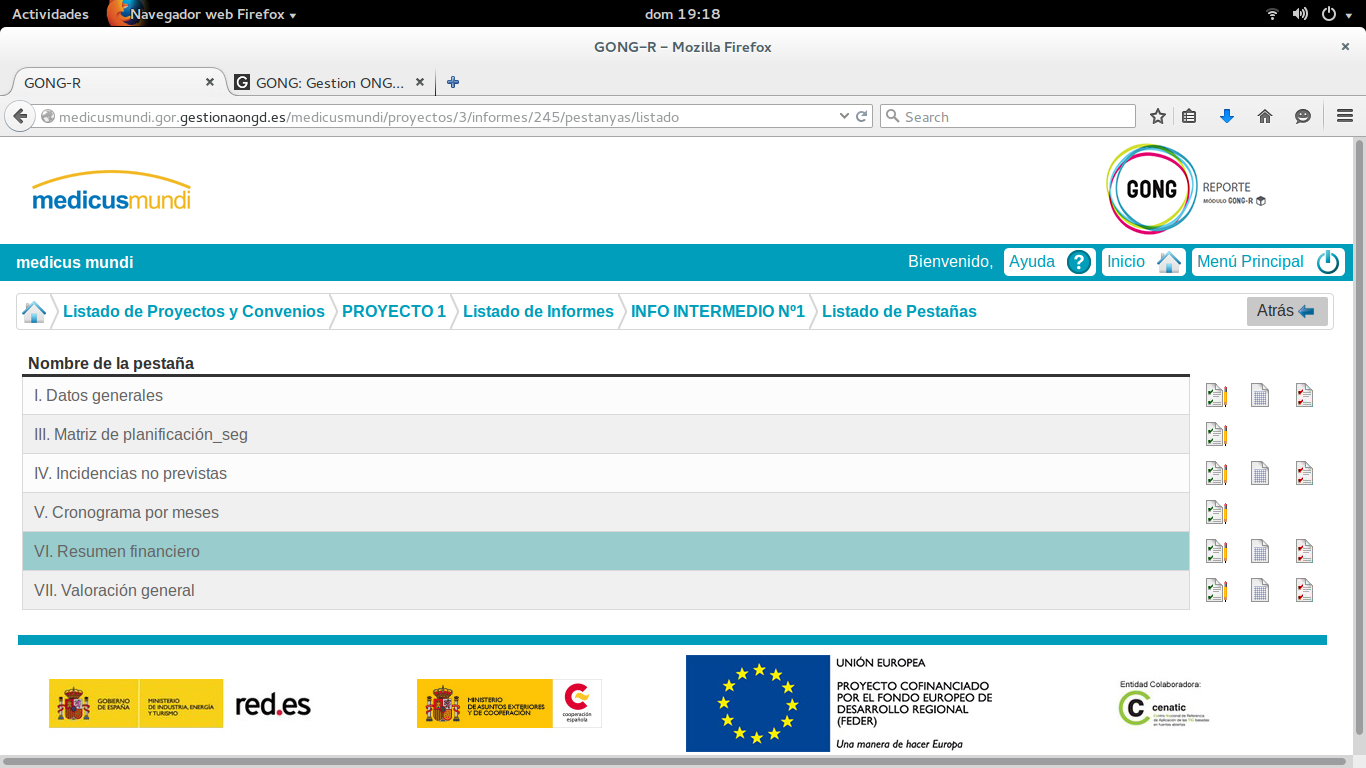 3- AL ABRIR UNA PESTÑA DA ERRORhttp://medicusmundi.gor.gestionaongd.es/medicusmundi/proyectos/3/informes/245/pestanyas/descargarinforme/22/4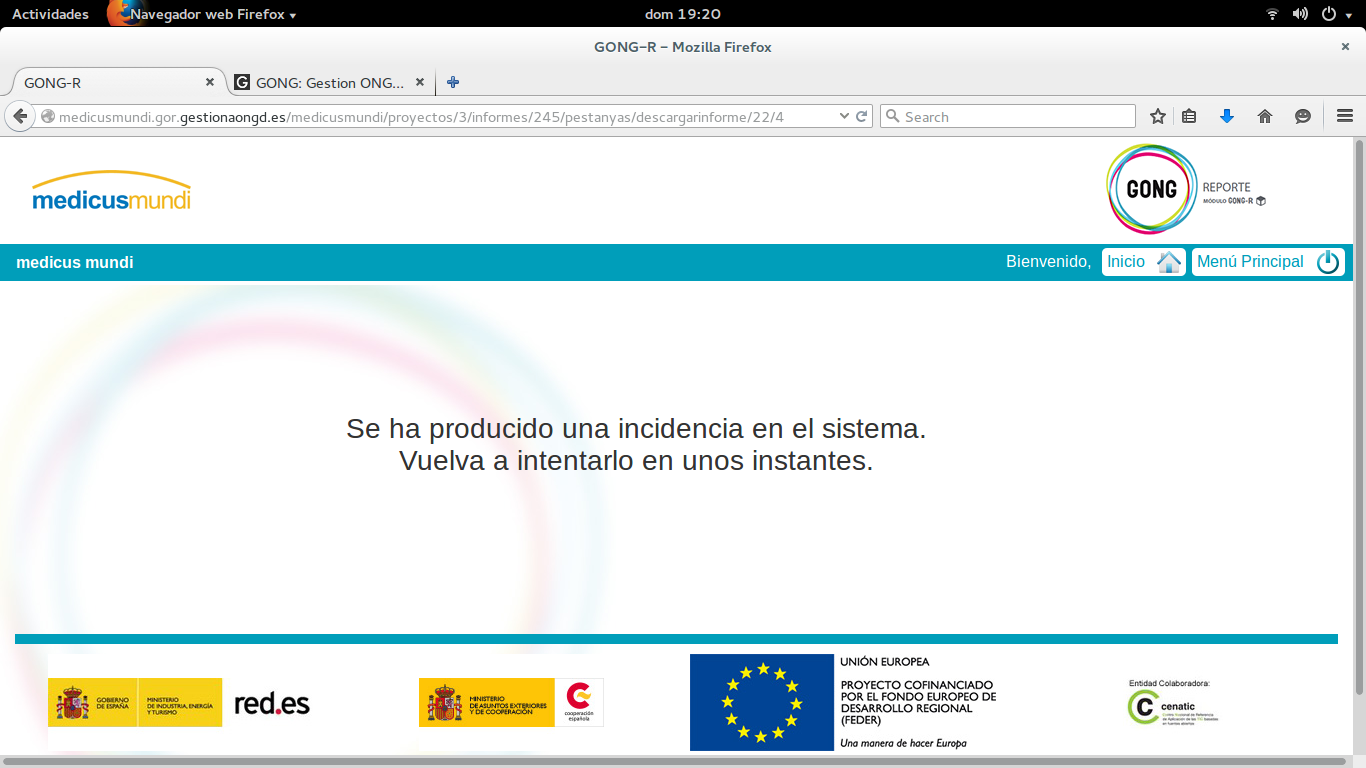 4-  desde listado de informes> icono generar informe da errorhttp://medicusmundi.gor.gestionaongd.es/medicusmundi/proyectos/4/informes/248/envioDocumentacion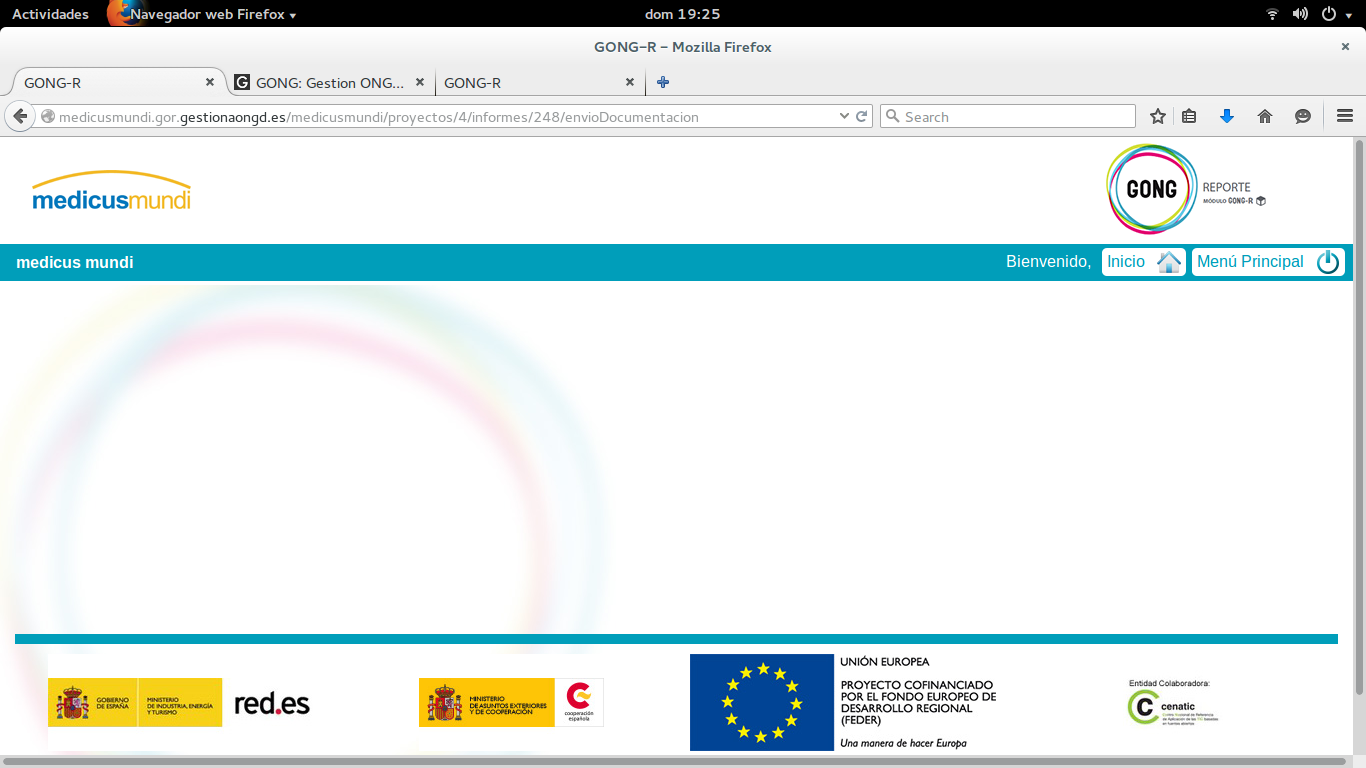 